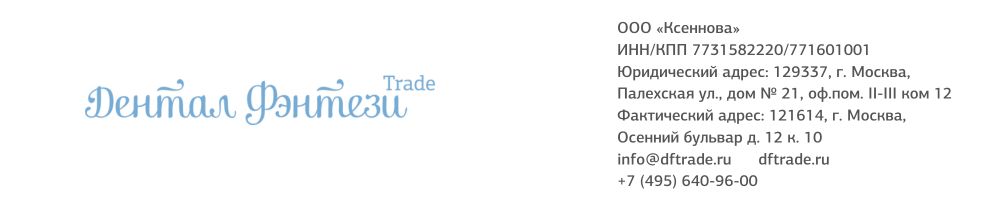 o Гарантийный запрос	o Негарантийный запросМодельнаконечникаСерийный номерКомплектацияОписание неисправностиЗаводская коробкаПаспортИгла для прочисткиКлюч для прочистки фильтраЗаводская коробкаПаспортИгла для прочисткиКлюч для прочистки фильтраЗаводская коробкаПаспортИгла для прочисткиКлюч для прочистки фильтраЗаводская коробкаПаспортИгла для прочисткиКлюч для прочистки фильтраМодель воздушно- абразивногонаконечникаСерийный номерКомплектацияОписание неисправностиКейсКанюля	штукиИгла малаяБурКолба	штукиКрышка	штукиЖиклер	штукиКейсКанюля	штукиИгла малаяБурКолба	штукиКрышка	штукиЖиклер	штукиИнформация о клиентеИнформация о клиентеЮридическое лицо (ООО/ИП)Контактное лицо (ФИО)Контактный телефонАдрес электронной почтыПриемщик  	Заказчик 	С условиями ремонта ознакомлен и согласен